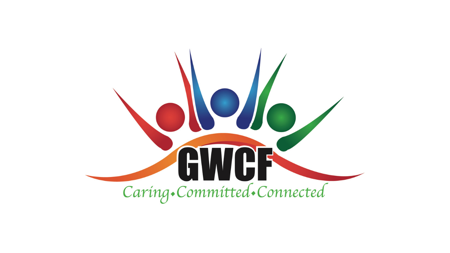 Volunteer Application FormGENERAL INFORMATION (Please type or print clearly)Date:  _____________________________Name: Last __________________________First__________________________M.I.________Address:  (Street)__________________________________________________Apt#________City __________________________________State________________________Zip ________Phone:  Home___________-________-___________Cell___________-________-___________Email: ________________________________________________________________________DOB: _______-________-_______ (17 years or younger will require parent/guardian signature)Check One: _____Male   _____ FemaleEmergency Contact(s) Name: _____________________________________________________Phone: ______-________-_______Relation: __________________________________________SKILLS/INTEREST (Mark all that apply)_____ Fundraising					_____ Media_____ Affordable Housing					_____ Volunteer Recruitment_____ Computers						_____ Mentoring_____ Supportive Housing Services				_____ Infant Mortality_____ Community Festival					_____ Office Administration_____ Other _____________________________________________Have you volunteered for any other organization or other Non-Profit (501C3)?___yes  ___ noPlease give name of organization or Non-Profit (501C3)  ______________________________________________________________________________________________________________Availability - I would like to volunteer:    Occasionally   Weekly   Monthly   Long Term (circle one)Signature ________________________________________________Parent/Guardian Signature __________________________________  (Required if applicant is under 18 years old)SUNMONTUESWEDTHURSFRISATMorning/AfternoonEvenings